_____________________________________________________________________________ПОСТАНОВЛЕНИЕ №3809 августа 2018  года «Об отмене Постановления № 81 от 29 декабря 2017 года «О  внесении изменений муниципальной  программы «Оптимизация расходов бюджета муниципального образования «Поселок Ленинский» на 2018-2019гг.»»В соответствии с постановлением Правительства  главы Республики Саха (Якутия) № 266-РГ «Об утверждении Программы оптимизации расходов государственного бюджета Республики Саха (Якутия) на 2017-2019 годы, включающей мероприятия по оптимизации расходов на содержание бюджетной сети и расходов на государственное управление, а также численности работников бюджетной сферы в соответствии с планами мероприятий («дорожными картами») по повышению эффективности и качества услуг в отраслях социальной сферы, в том числе установление запрета на увеличение численности государственных служащих, содействие  установлению муниципальными образованиями запрета на увеличение численности муниципальных служащих» от 30 марта 2017 года, а также протокола согласования фонда оплаты труда работников муниципальных учреждений с учетом повышения и минимального размера оплаты труда муниципального образования «Алданский район» Республики Саха (Якутия) б/н от 28.03.2018г  постановляю:Отменить  Постановлением № 81 от 29.12.2017г. «Об утверждении программы «Оптимизации расходов бюджета МО «Поселок Ленинский» Внести изменения и дополнения в Программу «Оптимизацию расходов бюджета муниципального образования  «Поселок Ленинский «на 2018-2019 годы»»Настоящее постановление вступает с момента опубликования.Опубликовать настоящее постановление на официальном сайте администрации.Контроль исполнения настоящего постановления оставляю за собой.              Глава МО «Поселок Ленинский»                                                 С.И. ГордиенкоПриложение № 1К постановлению Главы  От 09.08.2018 г № 38Оптимизация расходов бюджета муниципального образования «Поселок Ленинский» Алданского района Республики Саха (Якутия) на 2018-2019 годы.ВведениеПрограмма оптимизации расходов бюджета муниципального образования «Поселок Ленинский» Алданского района Республики Саха (Якутия) на 2018-2019 годы, включает в себя мероприятия по оптимизации расходов на содержание бюджетной сети и расходов на управление, в том числе установление запрета на увеличение численности муниципальных служащих, (далее - Программа). Разработана на основании Распоряжения главы Республики Саха (Якутия) № 266-РГ «Об утверждении Программы оптимизации расходов государственного бюджета Республики Саха (Якутия) на 2017-2019 годы, включающей мероприятия по оптимизации расходов на содержание бюджетной сети и расходов на государственное управление, а также численности работников бюджетной сферы в соответствии с планами мероприятий («дорожными картами») по повышению эффективности и качества услуг в отраслях социальной сферы, в том числе установление запрета на увеличение численности государственных служащих, содействие  установлению муниципальными образованиями запрета на увеличение численности муниципальных служащих» от 30 марта 2017 года.Паспорт программыХарактеристика текущего состоянияВ рамках оптимизации бюджетных расходов муниципального образования «Поселок Ленинский» реализованы мероприятия по оптимизации расходов на содержание муниципальных учреждений в целях повышения качества и доступности муниципальных услуг, пересмотру расходов на содержание органов местного самоуправления, упорядочению расходов на проведение мероприятий, повышению эффективности капитальных расходов.Несмотря на принимаемые меры, остаются актуальными задачи по повышению эффективности бюджетных расходов.1.1. Оптимизация расходов на содержание муниципальных учреждений.     1.В связи с оптимизацией расходов на содержание муниципального казенного  учреждения культуры «Центр досуга» провести следующие мероприятия:                  -утвердить приказы, устанавливающие перечень должностей работников административно-управленческого персонала муниципального казенного  учреждения культуры «Центр досуга» в соответствии с Методическими рекомендациями о критериях  отнесения работников  государственных учреждений Республики Саха (Якутия) к категории административно-управленческого персонала, утвержденными приказом Министерства труда и социального развития Республики Саха (Якутия) от 21 апреля 2014 года №309-ОД.-привести структуры штатных расписаний муниципального казенного  учреждения культуры «Центр досуга» в соответствие Методическим рекомендациям по формированию структуры государственных  учреждений РС (Я), утвержденным распоряжением Правительства Республики Саха (Якутия).-привести наименования должностей муниципального казенного  учреждения культуры «Центр досуга» в соответствие единому квалификационному справочнику.         - привести размеры окладов работников муниципального казенного  учреждения культуры «Центр досуга» в соответствие утверждённым размерам.         - актуализировать отнесение должностей работников муниципального казенного  учреждения культуры «Центр досуга» к группам АУП, ОП, ВП в соответствие с выполняемыми функциями         -  пересмотреть численности обслуживающего персонала в муниципальном казенном учреждении культуры «Центр досуга» с учетом нормальной продолжительности рабочего времени исполнения трудовых обязанностей.            - провести работу в части сокращения  вакантных должностей муниципального казенного  учреждения культуры «Центр досуга».            - проведена работа в части реструктуризации (уменьшения) числа подразделений муниципального казенного  учреждения культуры «Центр досуга» путем ликвидации клуба в селе Якокут.           - сокращение некоторых должностей и ставок, в том числе управленческого и административного аппарата, снижение числа специалистов, занятых неполный рабочий день муниципального казенного  учреждения культуры «Центр досуга»..                  - провести работу в части приведения уровня соотношения средней заработной платы руководителей учреждений и средней заработной платы муниципального казенного  учреждения культуры «Центр досуга ».           - пересмотреть систему распределения средств, получаемых от приносящей доход деятельности, увеличение доли, направляемой на оплату труда и стимулирующие выплаты муниципального казенного  учреждения культуры «Центр досуга ».           - не допустить создания в муниципальном казенном  учреждения культуры «Центр досуга » деятельности, штатная численность которых составляет менее 7 ед..           - проведение инвентаризации и отчуждение непрофильных активов в муниципальном казенном  учреждении культуры «Центр досуга ».          - принять меры по запрету оплаты компенсаций за неиспользованный отпуск в муниципальном казенном  учреждении культуры «Центр досуга »..       -  проведение мероприятий, приводящие к сокращению, оптимизации бюджетных    расходов в муниципальном казенном  учреждении культуры «Центр досуга ».             - применяются меры по оптимизации командировочных расходов в муниципальном казенном  учреждении культуры «Центр досуга ».          -  провести инвентаризацию расходных обязательств на соответствие вопросам, отнесённых Конституцией РФ и федеральным законами к полномочиям органом местного самоуправления и отмене обязательств, не относящихся к вопросам местного значения.              1.2. Оптимизация расходов на содержание органов местного самоуправления и местного бюджета.Администрация муниципального образования «Поселок Ленинский» соблюдает установленный Указом Президента Республики Саха (Якутия) от 24 декабря 2009 года № 1734 норматив численности для формирования расходов на содержание органов местного самоуправления.В целях сокращения расходов на содержание органов местного самоуправления сокращены расходы на служебные командировки, подписку на периодические издания, информационное освещение деятельности органов местного самоуправления. Будет установлен дифференцированный подход к снижению размера выплат стимулирующего характера муниципальным служащим и работникам учреждений за совершение грубых финансовых нарушений.В целях проведения эффективных муниципальных закупок постоянно проводится оценка эффективности муниципальных закупок, по таким показателям как:- экономность расходования бюджетных средств;- эффективность исполнения контракта;- показатель качественного анализа осуществления закупок;- планирование закупок;- соблюдение процедурных норм законодательства в сфере закупок; средства, затраченные на закупку товаров, работ и услуг, которые наглядно характеризуют эффективность реализации муниципальных программ «Поселок Ленинский».Также ведется реестр муниципальных закупок с указанием начальной, максимальной цены контракта по итогам торгов, рассчитывается сумма экономии.В рамках реализации Программы предлагаются следующие мероприятия:недопущение увеличения численности муниципальных служащих;соблюдение нормативов расходов на содержание органов местного самоуправления и нормативов формирования расходов на оплату труда депутатов, выборных должностных лиц местного самоуправления, муниципальных служащих;2. Мероприятия по реализации задач ПрограммыПеречень мероприятий реализации Программы, целевые показатели и бюджетный эффект от реализации мероприятий Программы приведены в приложении2 к Программе.Достижение цели и решение задач Программы обеспечивается путем выполнения мероприятий, сгруппированных по 2-м направлениям:Оптимизация расходов на содержание муниципальных учреждений.Оптимизация расходов на содержание органов местного самоуправления и местного бюджета.3. Механизм реализации и мониторинг реализации ПрограммыОтветственный исполнитель Программы – Администрация муниципального образования «Поселок Ленинский», соисполнители - МКУК «Центр досуга» МО «Поселок Ленинский»Управление реализацией Программы, общую координацию деятельности соисполнителей Программы и контроль над ходом реализации Программы осуществляет ответственный исполнитель Программы.Ответственный исполнитель Программы в рамках осуществления координации выполнения и контроля над реализацией мероприятий Программы обеспечивает выполнение следующих мероприятий:согласовывает в установленном порядке проекты нормативных правовых актов, необходимых для выполнения Программы;осуществляет мониторинг, обобщение отчетных материалов и подготовку текущей информации о ходе реализации мероприятий Программы;осуществляет иные полномочия в целях реализации мероприятий программы.Соисполнители Программы: реализуют мероприятия Программы;представляют ответственному исполнителю Программы отчет о ходе реализации Программы;представляют иные запрашиваемые документы, необходимые для мониторинга и оценки хода реализации Программы.4. Анализ рисков реализации ПрограммыРеализация Программы сопряжена со следующими наиболее существенными рисками:Экономические риски - риски, обусловленные неблагоприятными изменениями основных макроэкономических показателей муниципального образования «Поселок Ленинский», включая как в целом ухудшение параметров внешнеэкономической конъюнктуры, так и негативные изменения демографической ситуации в районе, ситуации на рынке труда и других ключевых экономических факторов.Финансовые риски - риски невыполнения расходных обязательств муниципального образования «Поселок Ленинский» в полной мере или в установленный срок.Правовые риски - риски, связанные с изменением подходов к реализации бюджетно-финансовой политики на федеральном уровне и с изменением бюджетного и налогового законодательства Российской Федерации.Организационные риски - риски, связанные с проблемами внутреннего финансового контроля и аудита.РЕСПУБЛИКА САХА (ЯКУТИЯ)          АДМИНИСТРАЦИЯ        МУНИЦИПАЛЬНОГО            ОБРАЗОВАНИЯ  «ПОСЕЛОК  ЛЕНИНСКИЙ»678944 РС (Я), п.Ленинский, ул.Ленина, 36,       тел: 52-3-55,  факс  52-7-16Электронный адрес adm-leninskij@yandex.ruСайт: http://admleninskij.ucoz.net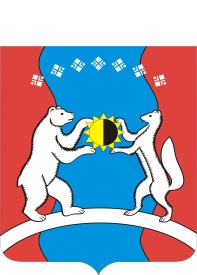          САХА  РЕСПУБЛИКАТА           АЛДАН  ОРОЙУОНУН      «ЛЕНИНСКЭЙ  БОhУОЛЭК»             МУНИЦИПАЛЬНАЙ                 ТЭРИЛЛИИТИН            АДМИНИСТРАЦИЯТАЦель ПрограммыПовышение уровня сбалансированности и устойчивости  бюджета муниципального образования «Поселок Ленинский»Задачи Программы1. Оптимизация расходов на содержание бюджетной сети Задачи Программы2. Оптимизация расходов на содержание органов местного самоуправленияЗадачи Программы3. Оптимизация мер социальной поддержкиЗадачи Программы4. Планирование местного бюджетаСроки реализации Программы2018-2019 годыОжидаемые результатыПо итогам реализации мероприятий Программы планируется экономия бюджетных средств ОтветственныйисполнительПрограммыАдминистрация МО «Поселок Ленинский»Соисполнители ПрограммыМКУК "Центр досуга" МО "Поселок Ленинский»